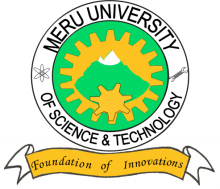 MERU UNIVERSITY OF SCIENCE AND TECHNOLOGYP.O. Box 972-60200 – Meru-Kenya.Tel: 020-2069349, 061-2309217. 064-30320 Cell phone: +254 712524293, +254 789151411Fax: 064-30321Website: www.must.ac.ke  Email: info@must.ac.keUniversity Examinations 2014/2015THIRD YEAR, SPECIAL /SUPPLEMENTARY EXAMINATION FOR BACHELOR OF SCIENCE IN PUBLIC HEALTHHPP 3302: PRINCIPLES OF IMMUNOLOGYDATE: OCTOBER, 2015							TIME: HOURSINSTRUCTIONS:  Answer questions one question and any other two questions QUESTION ONE – (30 MARKS)Outline the different body defence cells involved in the first line immune defence mechanism.									(6 Marks)Define;Immunogenecity								(2 Marks)Antigenicity 								(2 Marks)Hypersensitivity 								(2 Marks)Specificity 								(2 Marks)List five different types of immunoglobulins.					(5 Marks)Briefly describe five cardinal signs of inflammation.				(5 Marks)CD4+ (T. helper cells) are key cells in the body’s acquired immune defence mechanism. Discuss.										(6 Marks)QUESTION TWO – (20 MARKS)Discuss Autoselection in the thymus gland.						(20 Marks)QUESITON THREE – (20 MARKS)Briefly discuss the principle behind antibody specificity and close reaction.	(8 Marks)With the aid of a diagram, discuss;Unideterminant antigens							(4 Marks)Multideterminant antigens						(4 Marks)Distinguish between epitopes and paratopes.					(4 Marks)QUESTION FOUR – (20 MARKS)Discuss four types of hypersensitivity reactions.				(12 Marks)Briefly describe four types of auto immune diseases.			(8 Marks)